TARI tassa rifiuti utenze domesticheCOMUNE DI CHIANNIProvincia di PisaPag 1 di 2Dichiarazione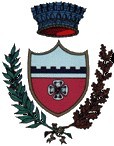 inizialevariazioneriduzioneDICHIARANTE (intestatario della scheda famiglia)CognomeNomeCodice Fiscale	Data di nascita	Luogo di nascita	SessoIndirizzo di residenza (via, numero, interno)	capComune	E‐mail	TelefonoDICHIARAper i locali in via/piazzanumero civ.internodata di acquistodata di occupazione(se la data di occupazione è successiva alla data di acquisto allegare la documentazione che attesti la data di attivazione delle utenze)titolo occupazione/detenzioneproprietàlocazionealtro diritto reale (specificare)nominativo proprietario (se diverso dal dichiarante)abitazione di nuova costruzione	SI	NO	nominativo precedente intestatariointerventi edilizi in corso (indicare n. e data DIA, SCIA o altra comunicazione al Comune)Presenza di passo carrabile	SI	NONumero residenti al 1 gennaio dell'anno in corso:Altri occupanti/detentori dei locali (da compilare solo se NON RESIDENTI)SUPERFICI DEI LOCALI SOGGETTI A TASSA RIFIUTIIndicare i metri quadri di superficie calpestabile (al netto delle mura) relative a: disimpegno, vano scale, mansarda, verande e porticati chiusi, locali di deposito, vano caldaia. Non devono essere indicate le superfici relative a: scale esterne, balconi non coperti, locali condominiali. I dati catastali (Foglio-part-sub) sono indicati nel contratto di acquisto/affitto o nella visura catastaleABITAZIONE	MqGARAGE/BOX	Mq MAGAZZINO/CANTINA	MqSOFFITTA (solo se a falde spioventi adibita a deposito)Attività professionale	Mqsvolta nell'abitazioneALTRO 	MqMqALTRO  	Foglio FoglioFoglioFoglio FoglioFoglioFoglioPart. Part. Part.Part. Part.Part. Part.Sub. Sub. Sub.Sub. Sub.Sub.Sub.via, n.via, n.via, n.via, n.via, n.via, n.via, n.TOTALE MqAvvertenza: Mq e dati catastali (foglio-part-sub) sono obbligatoriRIDUZIONI (barrare la casella e allegare l'eventuale documentazione)Pag 2 di 2COMUNICAZIONI DEL DICHIARANTE:AVVERTENZELa dichiarazione TARI deve contenere i seguenti dati obbligatori: generalità del contribuente, codice fiscale, dati catastali che identificano l’immobile, ubicazione dei locali con indicazione del numero civico e dell’interno se esistente, la superficie tassabile e la destinazione d’uso dei singoli locali ed aree denunciati, la data di inizio occupazione/detenzione dei locali. Si consiglia di indicare un recapito telefonico e l'indirizzo e-mail per eventuali comunicazioni dell'ufficio.La dichiarazione TARI va presentata entro 60 giorni dall’inizio del possesso / detenzione dei locali ed ha effetto anche per gli anni successivi, sempreché non si verifichino modificazioni dei dati dichiarati da cui consegua un diverso ammontare della TARI; In tal caso, la dichiarazione va presentata entro 60 giorni dalla data in cui sono intervenute le predette modificazioni.Il trasferimento di residenza da altro comune non comporta l'automatica iscrizione ai fini della TARI ma il contribuente deve sempre presentare la relativa dichiarazione di variazione o di cessazione. Anche il rogito di acquisto di un immobile e la comunicazione dei dati ai fini IMU-TASI non comportano l'automatica iscrizione ai fini della tassa rifiuti.Vanno denunciate in maniera distinta i locali relativi a cantine, solai, soffitte, mansarde, box; la superficie da indicare è quella calpestabile e coperta.Le abitazioni prive di mobili e senza allacciamento ai servizi pubblici a rete (luce, acqua, gas) sono escluse dal pagamento ma tali condizioni devono essere preventivamente dichiarate.Il pagamento della TARI deve essere effettuato con l'avviso di pagamento inviato al recapito indicato nella dichiarazione. in caso di mancata ricezione dell'avviso di pagamento il contribuente è comunque tenuto a versare il tributo dovuto. L'ufficio può essere contattato ai recapiti sotto indicati per ricevere ogni informazione ed il modello F24 per il pagamento. Si invitano i contribuenti ad utilizzare la posta elettronica per chiedere chiarimenti e per avere una risposta piu’ rapida (pec: comune.chianni@postacert.toscana.it )Informativa privacyDesideriamo informarLa che il D.Lgs. n. 196 del 30 giugno 2003 («Codice in materia di protezione dei dati personali») prevede la tutela delle persone e di altri soggetti rispetto al trattamento dei dati personali. Secondo la normativa indicata, tale trattamento sarà improntato ai principi di correttezza, liceità e trasparenza e di tutela della Sua riservatezza e dei Suoi diritti. Ai sensi dell'articolo 13 del D.Lgs. n. 196/2003, pertanto, Le forniamo le seguenti informazioni: 1. I dati da Lei forniti verranno trattati per compiti istituzionali dell'Ente; 2. Il trattamento sarà effettuato con modalità manuale e/o informatizzato; 3. Il conferimento dei dati è obbligatorio per l'espletamento delle materie di cui all'art. 66 del D.Lgs. 196/2003 (materia tributaria); 4. I dati raccolti potranno essere comunicati a soggetti esterni, sia pubblici sia privati, che per conto dell'Amministrazione svolgano trattamenti ricompresi nelle finalità precedentemente indicate, o diffusi presso gli uffici di questa Amministrazione; 5. Il titolare e Responsabile del trattamento è il Funzionario Responsabile del Tributo. 7. In ogni momento potrà esercitare i Suoi diritti nei confronti del titolare del trattamento, ai sensi dell'art.7 del D.Lgs. n. 196/2003 (Diritto di accesso ai dati personali ed altri diritti).DataAi sensi dell’art. 38 del D.P.R. 28.12.2000 n. 445:Firma del Dichiarantenel caso la presente istanza venga presentata direttamente dal dichiarante dovrà essere sottoscritta alla presenza del dipendente addetto a riceverla;nel caso venga inviata per posta, fax, e-mail oppure tramite un incaricato, allegare la fotocopia del documento di identità del dichiarante sottoscrittore.Comune di ChianniServizio Tributi via della Costituente, 9 – 56034 Chianni (Pi) Tel. 0587-648811 - e-mail: f.giuli@comune.chianni.pisa.it Si riceve su appuntamentoCognome e NomeCodice fiscaleRiduzione per distanza dal punto di raccolta. La distanza in linea d'area dell'edificio dal punto più vicino di raccolta (cassonetto rifiuti) è di metri  	Riduzione per uso stagionale, limitato e discontinuo, con impegno a non cederla in locazione o comodato a terzi;Riduzione per utenze domestiche dei residenti che praticano il compostaggio (allegare la richiesta presentata all’ufficio ambiente del Comune)Agevolazione per persona/e di età superiore a 65 anni e con reddito inferiore alla pensione minima(allegare CUD)Agevolazione per nuclei familiari con persona con handicap grave o invalidità 100% e con isee inferiore a 25.000,00 (allegare la certificazione handicap/invalidità e isee)Esenzione per locali inabitabili. Allegare la documentazione (DIA/Dichiarazione inabitabilità e foto fabbricato)Esenzione per locali inutilizzati privi di mobili e senza allacciamenti ai servizi. Allegare le bollette di conguaglio luce, acqua e gas e una documentazione fotografica dell'interno dei localiAltra agevolazione prevista dal regolamento